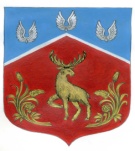 СОВЕТ ДЕПУТАТОВмуниципального образования Громовское сельское поселениемуниципального образования Приозерский муниципальный районЛенинградской области(четвертый созыв)Р Е Ш Е Н И Е                                 2020  года                           № В соответствии с Федеральным законом от 06.10.2003 № 131-ФЗ «Об общих принципах организации местного самоуправления в Российской Федерации», Областным законом Ленинградской области от «27» декабря 2019 года № 114 - оз «О внесении изменений в областной закон «О содействии участию населения в осуществлении местного самоуправления в иных формах на территориях административных центров муниципальных образований Ленинградской области»»,  и Уставом муниципального образования Громовское сельское поселение муниципального образования Приозерский муниципальный район Ленинградской области Совет депутатов муниципального образования Громовское сельское поселениеРЕШИЛ:    Раздел  2  «Порядок избрания инициативной комиссии»  решения Совета депутатов  от 15.03..2018 г. № 127 «Об организации участия населения в осуществлении местного самоуправления в иных формах на территории административного центра муниципального образования Громовское сельское поселение муниципального образования Приозерский муниципальный район Ленинградской области» дополнить пунктом   2. . 9   следующего содержания:« 2.9.  Членом инициативной комиссии не может быть избрано лицо:- замещающее государственную должность, должность государственной гражданской      службы, муниципальную должность или должность муниципальной службы;- признанное судом недееспособным или ограниченно дееспособным;- имеющее непогашенную или неснятую судимость.".Опубликовать настоящее решение в средствах массовой информации: Ленинградском областном информационном агентстве (далее «Леноблинформ») http://www.lenoblinform.ru, разместить в сети Интернет на официальном сайте муниципального образования Громовское сельское поселение муниципального образования Приозерский муниципальный район Ленинградской области www.admingromovo.ru.Решение вступает в силу после его официального опубликования.Глава муниципального образования                                                    Л.Ф. ИвановаО внесении дополнений в решение совета депутатов от 15.03.2018 г. № 127 «Об организации участия населения в осуществлении местного самоуправления в иных формах на территории административного центра муниципального образования Громовское сельское поселение муниципального образования Приозерский муниципальный район Ленинградской области»